	Excellence in Eye Care, LLC				Patient Information FormPatient Name: ___________________________________________     Age: _____     Sex: M       F          Date: ____/_____/_____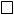 Date of birth: ______/______/______   Email: ___________________________________   Telephone #:  __________________Address: _____________________________________   City: ________________   State: ___________   Zip Code:  __________Name of responsible party (if applicable): ____________________________        Please circle: Parent / Guardian / Care-giverPrevious patient of Dr. Scamard?  Yes        No          Prescription for?  Glasses      Contact Lens         Date of last exam:__________What is the reason for today's visit? __________________________________________________________________________Please list any eye conditions you may have or past eye surgeries: __________________________________________________________________________________________________________________________________________________________Please list any history of eye disease that may exist in your family: __________________________________________________________________________________________________________________________________________________________Please list any eye medications you are taking, if any: ____________________________________________________________________________________________________________________________________________________________________Please list any medical conditions you may have or any past medical surgeries:  _______________________________________________________________________________________________________________________________________________Please list any medications you are taking: _____________________________________________________________________________________________________________________________________________________________________________Please list any allergies to medications of which you are aware: ____________________________________________________________________________________________________________________________________________________________Disclosures:Dilation: The Florida Board of Optometry has established that a comprehensive eye examination for a new patient includes a dilated fundus examination. This procedure involves the doctor instilling an eye drop in each eye that will dilate the pupils. With the pupils dilated, the doctor will be able to assess the health of the internal structures of the eyes. This is important for the diagnosis of any possible sight-threatening eye disease. The side effects of dilation include sensitivity to light and blurry near vision - which can last up to five hours or longer. Driving may be difficult and should be done with extreme caution.I understand the importance of dilation and (please check one):       I agree to have my eyes dilated today.      I do not wish to have my eyes dilated today - but will plan to have them dilated at another visit.HIPPA Privacy (Acknowledgement of Receipt of Privacy Notice): By signing this acknowledgement of Receipt of Notice of Privacy Practices, I hereby acknowledge and agree that I have received a copy of the Notice of Privacy Practices for review and to keep for my records on the date identified below. I understand this doctor's office may use and disclose necessary personal health information (for example, my name, address, subscriber identification number, eye exam information and / or type of products provided) to another party to permit this doctor's office to perform its administrative duties, provide me with eye care services and products and, if applicable, process my vision benefit claims and communicate with my insurance provider regarding vision care services provided by this doctor's office. This doctor's office is committed to the privacy of its patients and assures them that it does not sell personal health information of any kind to a third party for such party's own use. If applicable, I hereby authorize this doctor's office to submit my vision benefit claim to my plan sponsor or health plan to receive reimbursement directly for the vision services I have received from this doctor's office. If I am not utilizing insurance for today's visit, I understand I am responsible for payment of the services I receive from this doctor's office - which are due at time of service.Signature of Patient or Patient's Legal Representative: ________________________________ Date: ________________________Physician's Signature: ___________________________________________________________ Date: ________________________            Dr. David F. Scamard, O.D.